РОССИЙСКАЯ ФЕДЕРАЦИЯБЕЛГОРОДСКАЯ ОБЛАСТЬ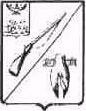 ОБЩЕСТВЕННАЯ ПАЛАТАСТАРООСКОЛЬСКОГО ГОРОДСКОГО ОКРУГАIIСОЗЫВА«21»июня  2016 г.	                                                                                   № 51РЕШЕНИЕО ходатайстве  Общественной палатыСтарооскольского городского  округа  поорганизации  строительства комплекса« Аллея Трудовой Славы»Заслушав   и  обсудив  информацию  секретаря  Общественной палаты Старооскольского городского округа   Колотилкина  Виктора  Николаевича  о увековечивании памяти легендарных жителей Старого Оскола, принимавших активное участие в  бурном развитии  города Старого  Оскола  в  разных сферах  деятельности. Общественная палата Старооскольского городского округа  Р Е Ш И Л А:         1.Рекомендовать администрации   Старооскольского городского округа  организовать конкурс среди жителей  города о строительстве комплекса         « Аллея Трудовой Славы». Варианты  размещения комплекса: прогулочная зона перед  ДК «Комсомолец», прогулочная зона за  Стелой  « Старый Оскол-город воинской Славы». 2.  Контроль за данным решением  возложить на  председателя комиссии по образованию, здравоохранению, культуре и молодежной  политике Беликову Тамару Павловну.Председатель  Общественной палаты Старооскольского городского округа				В.М. Рассолов